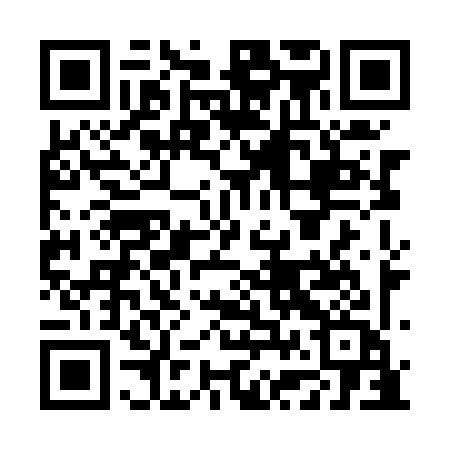 Prayer times for Upper Greenwich, New Brunswick, CanadaWed 1 May 2024 - Fri 31 May 2024High Latitude Method: Angle Based RulePrayer Calculation Method: Islamic Society of North AmericaAsar Calculation Method: HanafiPrayer times provided by https://www.salahtimes.comDateDayFajrSunriseDhuhrAsrMaghribIsha1Wed4:356:111:216:228:3210:082Thu4:336:101:216:238:3310:103Fri4:316:081:216:248:3410:124Sat4:296:071:216:248:3610:135Sun4:276:051:216:258:3710:156Mon4:256:041:216:268:3810:177Tue4:236:031:216:278:3910:198Wed4:226:011:216:278:4010:219Thu4:206:001:216:288:4210:2210Fri4:185:591:216:298:4310:2411Sat4:165:571:216:308:4410:2612Sun4:145:561:206:308:4510:2813Mon4:125:551:206:318:4710:3014Tue4:105:541:206:328:4810:3215Wed4:095:531:216:328:4910:3316Thu4:075:521:216:338:5010:3517Fri4:055:501:216:348:5110:3718Sat4:045:491:216:348:5210:3919Sun4:025:481:216:358:5310:4020Mon4:005:471:216:368:5510:4221Tue3:595:461:216:368:5610:4422Wed3:575:461:216:378:5710:4523Thu3:565:451:216:388:5810:4724Fri3:545:441:216:388:5910:4925Sat3:535:431:216:399:0010:5026Sun3:515:421:216:399:0110:5227Mon3:505:411:216:409:0210:5428Tue3:495:411:226:419:0310:5529Wed3:475:401:226:419:0410:5730Thu3:465:391:226:429:0510:5831Fri3:455:391:226:429:0510:59